Załącznik do uchwały nr 980/238/21Zarządu Województwa Mazowieckiegoz dnia 21.06.2021 r.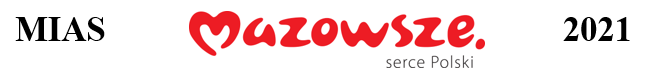 REGULAMIN Konkursu pn. „Najlepsza inicjatywa zrealizowana w ramach Mazowieckiego Instrumentu Aktywizacji Sołectw MAZOWSZE 2021”§ 1.Regulamin określa organizację, zasady i tryb rozstrzygnięcia Konkursu pn. „Najlepsza inicjatywa zrealizowana w ramach Mazowieckiego Instrumentu Aktywizacji Sołectw MAZOWSZE 2021”, zwanego dalej: „Konkursem”. § 2. Organizatorem Konkursu jest Departament Rolnictwa i Rozwoju Obszarów Wiejskich Urzędu Marszałkowskiego Województwa Mazowieckiego w Warszawie, zwany dalej: „Organizatorem”.Patronat nad Konkursem obejmuje Marszałek Województwa Mazowieckiego. § 3.Konkurs jest adresowany do Beneficjentów „Mazowieckiego Instrumentu Aktywizacji Sołectw MAZOWSZE 2021”, zwanego dalej: „MIAS MAZOWSZE 2021”.Każdy Beneficjent MIAS MAZOWSZE 2021 ma prawo zgłosić do Konkursu jeden dofinansowany w ramach MIAS MAZOWSZE 2021,  zrealizowany projekt, po złożeniu do Organizatora sprawozdania końcowego z jego realizacji. Zgłoszenie projektu do Konkursu można złożyć do Organizatora jednocześnie ze sprawozdaniem końcowym z jego realizacji.Zgłaszany do Konkursu projekt należy opisać oraz udokumentować zdjęciami (minimum 5 zdjęć) przedstawiającymi jego realizację, efekty i wykorzystanie inwestycji współfinansowanej w ramach MIAS MAZOWSZE 2021 (do dokumentacji można dołączyć nagrania video).Zgłoszone projekty będą rozpatrywane w następujących kategoriach:Bezpieczne i przyjazne Sołectwo (dla projektów dotyczących zagospodarowania terenu: zieleni publicznej i zadrzewienia, chodników, oświetlenia, skwerów, ogrodzenia, oznakowania drogowego, projektów dotyczących OSP, etc.);MIAS rekreacyjnie (dla projektów dotyczących budowy i wyposażenia placów zabaw, siłowni zewnętrznych, boisk, altan i wiat ogrodowych);Odnowione Mazowsze (dla projektów dotyczących remontów budynków użyteczności publicznej – świetlic, strażnic etc.);MIAS folklorystycznie (dla projektów dotyczących zakupu strojów ludowych, instrumentów muzycznych, sprzętu nagłaśniającego etc.);Doposażone Sołectwo (dla projektów dotyczących zakupu wyposażenia świetlic wiejskich, remiz, bibliotek etc.);MIAS Innowacyjnie (dla projektów o oryginalnym i nietypowym podejściu).W przypadku projektów dotyczących realizacji zadań z zakresu kilku kategorii, w zgłoszeniu należy wybrać kategorię, na którą przeznaczono największą część wydatkowanych środków finansowych.Organizator zastrzega sobie prawo do zmiany kategorii, o których mowa ust. 4, bez powiadamiania Beneficjenta.Konkurs zostanie przeprowadzony jednoetapowo – poprzez ocenę zgłoszonych projektów i dokumentacji fotograficznej/video.Zgłoszenia należy przekazywać do Urzędu Marszałkowskiego Województwa Mazowieckiego w Warszawie w terminie od 1 do 30 września 2021 r., w formie papierowej: osobiście w godzinach: 8.00-16.00 w Kancelarii Ogólnej Urzędu, ul. Jagiellońska 26, 03-719 Warszawa lub w punktach kancelaryjnych Urzędu (decyduje data stempla wpływu do Urzędu);za pośrednictwem operatora pocztowego na adres: Urząd Marszałkowski Województwa Mazowieckiego w Warszawie, Departament Rolnictwa i Rozwoju Obszarów Wiejskich, ul. Skoczylasa 4, 03-469 Warszawa, lub na adresy punktów kancelaryjnych Urzędu (decyduje data stempla wpływu do Urzędu).§ 4.Warunkiem uczestnictwa w Konkursie jest przesłanie przez Beneficjenta MIAS MAZOWSZE 2021 w terminie, o którym mowa w § 3 ust. 8:Karty zgłoszeniowej zgodnie z wzorem stanowiącym załącznik do regulaminu;dokumentacji fotograficznej i/lub video w wersji elektronicznej na dowolnym nośniku danych.§ 5.Wyboru laureatów Konkursu dokona Komisja Konkursowa, zwana dalej „Komisją”, w składzie do 6 osób. Marszałek Województwa Mazowieckiego określi w drodze zarządzenia skład osobowy Komisji oraz wskaże przewodniczącego Komisji.Członkom Komisji nie przysługuje dodatkowe wynagrodzenie za udział w pracach Komisji.Komisja powoływana jest na czas przeprowadzenia Konkursu i ulega rozwiązaniu po uroczystości wręczenia nagród jego laureatom.§ 6.Do zadań Komisji należy:zakwalifikowanie do oceny nadesłanych zgłoszeń na podstawie przyjętych kryteriów;dokonanie oceny nadesłanych zgłoszeń;dokonanie wyboru laureatów.Do zadań przewodniczącego Komisji należy kierowanie pracami Komisji, a w szczególności:zwoływanie posiedzeń Komisji;ustalanie porządku obrad Komisji;prowadzenie obrad Komisji według ustalonego porządku;czuwanie nad prawidłowym przebiegiem posiedzeń Komisji;podział obowiązków pomiędzy członków Komisji.W przypadku nieobecności przewodniczącego Komisji, jego obowiązki pełni inny wyznaczony przez niego członek Komisji.§ 7.Komisja obraduje na posiedzeniach w siedzibie Departamentu Rolnictwa i Rozwoju Obszarów Wiejskich Urzędu Marszałkowskiego Województwa Mazowieckiego w Warszawie.Komisja może obradować przy użyciu środków komunikacji elektronicznej (zdalny tryb obradowania). Obradowanie w zdalnym trybie zarządza osoba uprawniona do przewodniczenia obradom. Obrady Komisji zwołuje się po zakończeniu naboru zgłoszeń, tj. po 30 września 2021 r.Z posiedzenia Komisji sporządzony zostanie protokół zawierający w szczególności:datę i miejsce posiedzenia;podjęte przez Komisję decyzje;listę laureatów Konkursu;listę obecnych na posiedzeniu członków Komisji. § 8.Zgłoszone projekty zostaną ocenione w skali od 0 do 35 pkt przez każdego z członków Komisji w następujących kryteriach:tryb wyłonienia pomysłu na inwestycję do współfinansowania w ramach „MIAS MAZOWSZE 2021” (0-5 pkt);zaangażowanie mieszkańców w realizację projektu (0-5 pkt);	oryginalność, innowacyjność projektu (0-5 pkt);wpływ projektu na poprawę warunków życia mieszkańców sołectwa (0-5 pkt);wpływ projektu na integrację społeczności lokalnej (0-5 pkt);inne efekty wynikające z przeprowadzonej inwestycji (0-5 pkt);dokumentacja zdjęciowa i/lub video (0-5 pkt).Ocenę projektu będzie stanowić średnia arytmetyczna z ocen każdego członka Komisji.  Komisja podejmuje decyzje zwykłą większością głosów w obecności co najmniej 3 członków. W przypadku równej ilości głosów, decyduje głos osoby przewodniczącej Komisji.Decyzja Komisji odnośnie oceny zgłoszeń oraz przyznania nagród jest ostateczna, z zastrzeżeniem ust. 5.W przypadku otrzymania przez Organizatora, Komisję lub któregokolwiek z członków Komisji informacji, iż laureat w jakikolwiek sposób naruszył prawo lub postanowienia regulaminu, Organizatorowi przysługuje prawo do:wstrzymania się z przekazaniem lub realizacją nagrody do czasu wyjaśnienia wątpliwości;odmowy przekazania lub realizacji nagrody wybranemu laureatowi Konkursu
i przekazania jej na rzecz innego uczestnika Konkursu;podjęcia decyzji o nie przyznawaniu nagrody w Konkursie. Komisja dokona oceny nadesłanych zgłoszeń i przyzna nagrody w IV kwartale 2021 r. Lista laureatów zostanie umieszczona na stronie internetowej www.mazovia.pl oraz www.mazowieckie.ksow.pl.Po 	rozstrzygnięciu Konkursu laureaci zostaną powiadomieni pisemnie lub telefonicznie o przyznanej nagrodzie. Nagrody finansowe zostaną przekazane w terminie do 14 dni od dnia wskazania przez Beneficjenta numeru rachunku bankowego.§ 9.Pula środków finansowych przeznaczonych na nagrody finansowe w Konkursie wynosi 60.000 PLN brutto. W każdej z konkursowych kategorii przewiduje się:I stopień – nagroda finansowa do 3.000 zł;II stopień – nagroda finansowa do 2.500 zł; III stopień – nagroda finansowa do 2.000 zł.Spośród wszystkich nadesłanych zgłoszeń Komisja przyzna Nagrodę Specjalną – tytuł Sołectwa Gospodarnego, za projekt zrealizowany z dużym aktywnym udziałem mieszkańców, nakładem pracy wykonywanej w czynie społecznym.Komisja może dokonać innego podziału nagród, niż wymieniony w ust. 1, oraz przyznać ewentualne wyróżnienia.Nagrody zostaną wypłacone przelewem na konto wskazane przez Beneficjenta z przeznaczeniem na potrzeby nagrodzonego sołectwa. Nagrody nie podlegają wymianie na jakikolwiek ekwiwalent.W przypadku zmiany adresu wskazanego w zgłoszeniu konkursowym, uczestnik Konkursu powinien niezwłocznie zawiadomić o tym fakcie Organizatora na piśmie, podając nowy adres. Niedopełnienie tego obowiązku może spowodować utratę nagrody, w zależności od decyzji Organizatora. § 10.Organizator zastrzega sobie prawo zmiany postanowień regulaminu w przypadku zmian przepisów prawnych lub innych istotnych zdarzeń mających wpływ na zorganizowanie Konkursu.W sprawach nieuregulowanych regulaminem decyduje Organizator Konkursu.